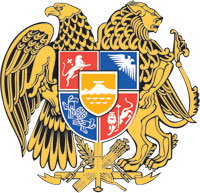 ՀԱՅԱՍՏԱՆԻ ՀԱՆՐԱՊԵՏՈՒԹՅԱՆ  ԿԱՌԱՎԱՐՈՒԹՅՈՒՆՈ  Ր  Ո  Շ  Ո Ւ  Մ12 հունվարի 2023 թվականի  N    - ՆՀԱՅԱՍՏԱՆԻ ՀԱՆՐԱՊԵՏՈՒԹՅԱՆ ԿԱՌԱՎԱՐՈՒԹՅԱՆ 2021 ԹՎԱ-ԿԱՆԻ ԱՊՐԻԼԻ 8-Ի N 489-Ն ՈՐՈՇՄԱՆ ՄԵՋ ՓՈՓՈԽՈՒԹՅՈՒՆՆԵՐ 
ԵՎ ԼՐԱՑՈՒՄՆԵՐ ԿԱՏԱՐԵԼՈՒ ՄԱՍԻՆ------------------------------------------------------------------------------------------------------- Հիմք ընդունելով «Նորմատիվ իրավական ակտերի մասին» օրենքի 33-րդ հոդվածը՝ Հայաստանի Հանրապետության կառավարությունը    ո ր ո շ ու մ     է.1. Հայաստանի Հանրապետության կառավարության 2021 թվականի ապրիլի 8-ի «Եվրասիական տնտեսական միության անդամ պետությունների միջև փոխադարձ առևտուր իրականացնելիս վտանգավոր թափոնների անդրսահմանային տեղափոխման եզրակացության (թույլատրագրի) տրամադրման կարգը հաստատելու մասին» N 489-Ն որոշման (այսուհետ՝ որոշում) հավելվածում կատարել հետևյալ փոփոխությունները և լրացումները՝1) 3-րդ, 4-րդ և 6-րդ կետերում «դիմումատու» բառը և դրան համապատասխան հոլովաձևերը փոխարինել «հայտատու» բառով և դրան համապատասխան հոլովաձևերով. 2) 3-րդ կետում «գրավոր դիմում» բառերը փոխարինել «հայտ» բառով.3) 4-րդ կետում «կարող է ներկայացնել առձեռն կամ փոստով կամ էլեկտրոնային եղանակով» բառերը փոխարինել «ներկայացնում է  «Հայաստանի Հանրապետության արտաքին առևտրի ազգային մեկ պատուհան էլեկտրոնային հարթակում (www.trade.gov.am) հասանելի «Թույլատվական փաստաթղթեր sw.gov.am)» համակարգի «Եվրասիական տնտեսական միության անդամ պետությունների միջև փոխադարձ առևտուր իրականացնելիս վտանգավոր թափոնների անդրսահմանային տեղափոխման եզրակացության (թույլատրագրի) տրամադրում» ենթահամակարգի միջոցով (այսուհետ՝ էլեկտրոնային եղանակով):» բառերով.4) 6-րդ կետից հանել «գրավոր» և «, փոստով կամ առձեռն» բառերը.5) 7-րդ կետում «կարող է տրվել թղթային կամ» բառերը փոխարինել «տրամադրվում է էլեկտրոնային եղանակով՝ սույն կարգին կցված ձևին համապատասխան լրացված» բառերով.6) հավելվածը լրացնել հետևյալ բովանդակությամբ նոր՝ 7.1-ին և 7.2-րդ կետերով.«7.1. Այլ երկրներ ներկայացնելու անհրաժեշտության դեպքում, հայտատուի պահանջով, եզրակացության (թույլատրագրի) բնօրինակը տրամադրվում է առձեռն կամ ուղեկցող գրությամբ (փոստով)՝ հայտատուի լիազոր մարմին դիմելուց հետո երեք աշխատանքային օրվա ընթացքում։7.2. Անհաղթահարելի ուժի` տվյալ պայմաններում արտակարգ և անկանխելի հանգամանքների առկայության դեպքում, երբ էլեկտրոնային համակարգի խափանման պատճառով հնարավոր չէ էլեկտրոնային եղանակով հայտ ներկայացնել և եզրակացություն (թույլատրագիր) տրամադրել, հայտատուն սույն կարգի 3-րդ կետով սահմանված հայտը, փաստաթղթերը և տեղեկությունները կարող է ներկայացնել, իսկ լիազոր մարմինը եզրակացությունը (թույլատրագիրը) կամ սույն կարգի 6-րդ կետով սահմանված գրությունը կարող է տրամադրել թղթային տեսքով (փոստով կամ առձեռն)։».7) 11-րդ կետն ուժը կորցրած ճանաչել.8) 13-րդ կետում «Տրված» բառը փոխարինել «Սույն կարգի 7.1-ին և 7.2-րդ կետերով նախատեսված դեպքերում տրամադրված» բառերով։2. Սույն որոշումն ուժի մեջ է մտնում Հայաստանի Հանրապետության արտաքին առևտրի ազգային մեկ պատուհան էլեկտրոնային հարթակում www.trade.gov.am) հասանելի «Թույլատվական փաստաթղթեր sw.gov.am) էլեկտրոնային համակարգի «Եվրասիական տնտեսական միության անդամ պետությունների միջև փոխադարձ առևտուր իրականացնելիս վտանգավոր թափոնների անդրսահմանային տեղափոխման եզրակացության (թույլատրագրի) տրամադրում» ենթահամակարգի գործարկման օրվանից: ՀԱՅԱՍՏԱՆԻ  ՀԱՆՐԱՊԵՏՈՒԹՅԱՆ                ՎԱՐՉԱՊԵՏ					         Ն. ՓԱՇԻՆՅԱՆԵրևան